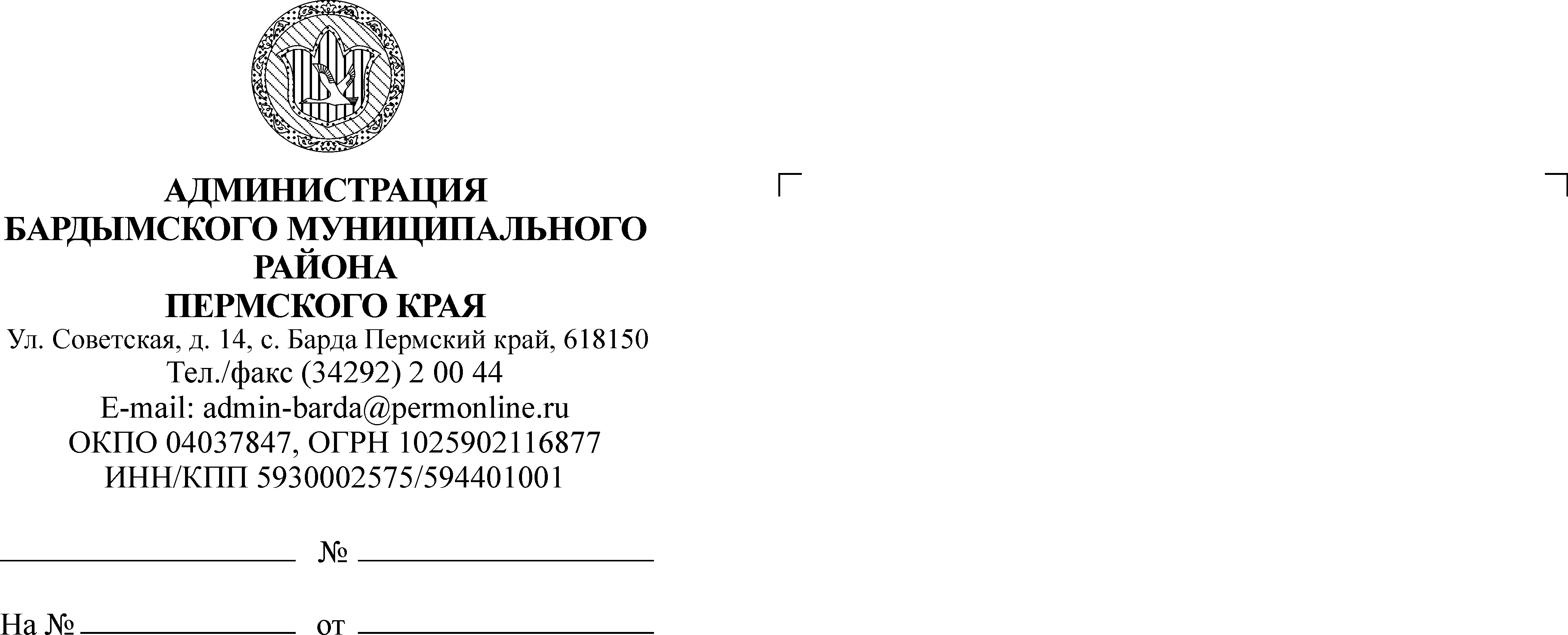 ЗЕМСКОЕ СОБРАНИЕБАРДЫМСКОГО МУНИЦИПАЛЬНОГО РАЙОНАПЕРМСКОГО КРАЯДВАДЦАТЬ ПЯТОЕ ЗАСЕДАНИЕРЕШЕНИЕ28.02.2018					  		                         № 379Об утверждении отчетных материаловМолодежного парламента Бардымского  муниципального района за 2017 годВ соответствии с постановлением Законодательного Собрания Пермского края от 16 июня 2011 года № 2724 «Об утверждении Положения о конкурсе на лучшую организацию работы представительных органов муниципальных районов и городских округов Пермского края», руководствуясь Уставом Бардымского муниципального района, Земское Собрание Бардымского муниципального районаРЕШАЕТ:1. Утвердить прилагаемые отчетные материалы Молодежного парламента Бардымского муниципального района за 2017 год.2. Настоящее решение вступает в силу со дня его принятия.Председатель Земского СобранияБардымского муниципального района			                  Х.Г.Алапанов05.03.2018 Отчетные материалы о работе Молодежного парламента Бардымского муниципального района за 2017 год.Молодежный парламент Бардымского муниципального района (далее – Молодежный парламент) является коллегиальным совещательным и консультативным органом при Земском Собрании Бардымского муниципального района.Молодежный парламент не является юридическим лицом, осуществляет свою деятельность на общественных началах в соответствии с Конституцией Российской Федерации, федеральными законами, законодательством Пермского края, нормативными правовыми актами Бардымского муниципального района, регламентом Молодежного парламента.Деятельность Молодежного парламента основывается на принципах законности, гласности, добровольности участия, равноправия его членов и самоуправления.Общее число членов Молодежного парламента – 15 человек.Срок полномочий Молодежного парламента – 2 года.Нормативно-правовые документы, регламентирующие деятельностьПоложение о Молодежном парламенте Бардымского муниципального района Пермского края, утвержденное решением Земского Собрания Бардымского муниципального района Пермского края от 26.09.2013 № 712 (в редакции от 05.02.2016 № 68);Решение Земского Собрания Бардымского муниципального района Пермского края от 27.04.2016 № 128 «Об утверждении персонального состава Молодежного парламента Бардымского муниципального района Пермского края» (в редакции от 28.09.2017 № 340);Регламент Молодежного парламента Бардымского муниципального района Пермского края, утвержденный решением Молодежного парламента от 26.01.2017 № 1.Цели и задачи Молодежного парламентаЦелью деятельности Молодежного парламента является обеспечение взаимодействия депутатов Земского Собрания Бардымского муниципального района с молодежью и молодежными организациями и объединениями района.Основные задачи Молодежного парламента:привлечение молодежи к участию в реализации молодежной политики, в общественно-политической жизни, в решении социально-экономических проблем района;приобщение молодежи к парламентской деятельности;формирование правовой и политической культуры молодежи.Функции Молодежного парламента:изучает вопросы о положении молодежи в районе и регионе, наиболее актуальных проблемах молодежи, деятельности молодежных общественных объединений;рассматривает проекты нормативных правовых актов в сфере молодежной политики, внесенные на рассмотрение в Земское Собрание;проводит мероприятия, направленные на повышение уровня политической и правовой культуры среди молодежи;взаимодействует в рамках своей компетенции с органами местного самоуправления и их структурными подразделениями, с органами государственной власти, а также с иными организациями;осуществляет взаимодействие с краевым молодежным парламентом, молодежными парламентами иных муниципальных образований;вносит предложения о разработке и принятии проектов нормативных правовых актов, направленных на развитие молодежной политики Бардымского муниципального района;взаимодействует с молодежными организациями и объединениями Бардымского муниципального района.Основные направления деятельности Молодежного парламента:нормотворческая деятельность;вовлечение молодежи в волонтерскую деятельность;гражданско-правовое, патриотическое воспитание молодежи;вовлечение молодежи в здоровый образ жизни и занятия спортом;развитие молодежного самоуправления, поддержка и взаимодействие с общественными организациями и движениями;информационно-просветительская деятельность.О ФОРМИРОВАНИИ СОСТАВА МОЛОДЕЖНОГО ПАРЛАМЕНТА БАРДЫМСКОГО МУНИЦИПАЛЬНОГО РАЙОНАВ соответствии с решением Земского Собрания от 23.09.2015 № 15 «Об утверждении календарного плана по формированию молодежного кадрового резерва Бардымского муниципального района», а также решением Земского Собрания от 23.09.2015 № 16 «О персональной конкурсной комиссии по рассмотрению материалов, представленных для отбора в молодежный кадровый резерв Бардымского муниципального района» в апреле 2016 года состоялся очный этап конкурсного отбора в состав Молодежного парламента Бардымского муниципального района. По итогам данного конкурса был утвержден состав Молодежного парламента, в количестве 15 человек.На первом заседании Молодежного парламента в присутствии председателя Земского собрания Бардымского муниципального района путем открытого голосования был избран председатель Молодежного парламента, также были сформированы комиссии: по бюджетной политике, по экономической политике, по социальной политике. Были назначены председатели данных комиссий.Структура Молодежного парламента дублирует структуру местного Земского Собрания, что помогает выстраивать партнерские взаимоотношения с депутатами.Организация работы Молодежного парламентаМолодежный парламент осуществляет свою деятельность в форме проведения заседаний, комиссий, рабочих групп. Заседания Молодежного парламента проводятся не реже 1 раза в квартал. По инициативе председателя Молодежного парламента или Земского Собрания могут проводиться внеочередные заседания Молодежного парламента.Местом проведения заседаний является кабинет председателя Земского Собрания или зал заседаний Администрации Бардымского муниципального района.Заседания Молодежного парламента проводятся открыто, возможно присутствие депутатов Земского Собрания, главы Бардымского муниципального района, иных лиц, приглашенных на заседание в порядке, установленном регламентом Молодежного парламента.Молодежный парламент в целях осуществления своих функций принимает решения.Некоторые рабочие вопросы также обсуждаются в закрытой группе в социальной сети «ВКонтакте», что способствует принятию единогласных решений на данные вопросы, рассматриваемые на внеочередных заседаниях Молодежного парламента.Всего за 2017 год было проведено 7 очных заседаний Молодежного парламента, 3 заседания комиссии по социальной политике, 1 внеочередное заседание (в связи с письменным обращением начальника подполковника полиции Кучукбаева Р.С.).ОПИСАНИЕ НАПРАВЛЕНИЙ ДЕЯТЕЛЬНОСТИНаправление «Нормотворческая деятельность»За 2017 год члены Молодежного парламента в сфере нормотворчества провели следующую работу:разработан и утвержден регламент Молодежного парламента Бардымского муниципального района;на заседании Земского Собрания было внесено предложение о проведении опроса среди населения и разработке муниципальной программы «Развитие детского спорта в Бардымском муниципальном районе на 2018-2020 годы»;разработаны проекты положений о Благодарности Молодежного парламента Бардымского муниципального района, о Дипломе Молодежного парламента Бардымского муниципального района.Направление «Вовлечение молодежи в волонтерскую и творческую деятельность»В апреле 2017 года согласно плану работы Молодежного парламента состоялась межмуниципальная игра КВН на Кубок Молодежного парламента.  В 2017 году Молодежный парламент реализовал проект «Экологический квест «Зеленая планета», в данный проект было вовлечено более 150 человек в возрасте от 14 до 45 лет. Реализация основных мероприятий проекта была обеспечена во время муниципального экологического слета.Направление «Гражданско-правовое, патриотическое воспитание молодежи»В марте 2017 года председатель Молодежного парламента Бардымского муниципального района и его заместитель принимали участие в рабочей встрече с председателями муниципальных молодежных парламентов по теме «Планирование деятельности молодежных парламентов на 2017 год «Мозговой штурм» в г. Пермь. В апреле члены Молодежного парламента и лидеры ученических самоуправлений приняли участие в образовательном проекте – телевизионном ток-шоу, приуроченному ко Дню российского парламентаризма по теме «Школьное самоуправление: миф или реальность?», организованное Законодательным Собранием Пермского края в с. Барда.Также в апреле в с. Барда проходил Форум муниципальных молодежных парламентов и кадровых резервов на базе МАОУ «Бардымская гимназия им. Г.Тукая», в котором приняли участие члены молодежных парламентов муниципальных образований и городских округов из 13 территорий Пермского края. В июле представители Молодежного парламента Бардымского муниципального района активно участвовали в краевом, уже ставшем традиционным, ежегодном Форуме молодых парламентариев.Осенью 2017 года в г. Чернушка был проведен очередной семинар образовательного проекта «Школа молодого политика», в котором приняли участие 8 членов Молодежного парламента. Ежегодно в рамках краевого проекта Законодательного Собрания Пермского края «Парламентский урок» члены Молодежного парламента Бардымского муниципального района являются организаторами парламентских уроков в образовательных организациях Бардымского района.В октябре 2017 года были проведены уроки на базе МАОУ «Бардымская гимназия им. Г.Тукая», МБОУ «Бардымская СКОШИ», на базе центральной библиотеки для обучающихся 10-11-х классов МБОУ «Бардымская СОШ № 2», а также для студентов Бардымского филиала ГАПОУ «Краевой политехнический колледж» с участием председателя Земского Собрания, депутатов, членов Молодежного парламента.В ноябре представители Молодежного парламента Бардымского муниципального района были направлены на межмуниципальный слет членов молодежных избирательных комиссий в г. Чайковский.Важным значимым мероприятием в 2017 году было проведение интерактивного ток-шоу в рамках участия в реализации проекта «33 вопроса политику», в котором представители молодежи и лидеры ученических самоуправлений смогли задать наиболее острые и волнующие их вопросы (не только федерального и краевого, но и местного значения) депутатам Земского Собрания.Направление «Вовлечение молодежи в здоровый образ жизни и занятия спортом»В июне во время проведения традиционного национального праздника Барда-зиен члены Молодежного парламента активно принимали участие в организации Молодежного круга. С целью сохранения культурных национальных традиций и в помощь реализации проекта АНО «Центр молодежных инициатив» «Молодежь-КЫЙ!»проводились традиционные татарские игры. Участие в играх с удовольствием принимали не только дети и молодежь, но и представители старшего поколения.В рамках проведения муниципального туристического слета в августе 2017 года члены Молодежного парламента провели эстафету среди школьных команд на призы Молодежного парламента.Направление «Развитие молодежного самоуправления, поддержка и взаимодействие с общественными организациями и движениями»Молодежный парламент активно сотрудничает с АНО «Центр молодежных инициатив». Члены Молодежного парламента входят в состав инициативных групп различных проектов, реализуемых данной молодежной организацией. Один из значимых проектов является проект «Время молодых», победитель конкурса проектов, организованного Фондом Президентских проектов (проект выиграл грант в сумме 1млн 200 тыс. руб.).В рамках реализации проекта председателем Молодежного парламента был проведен тренинг для молодых лидеров и активистов на базе МБОУ «Бардымская СОШ № 2».Направление «Информационно-просветительская деятельность»Одной из важных составляющих успешной работы Молодежного парламента является информационное сопровождение его деятельности. Молодежный парламент активно сотрудничает с районной газетой «Рассвет», на страницах которой регулярно публикуется информация о деятельности парламента. В течение года на страницах газеты публиковались наиболее значимые мероприятия, в которых принимал муниципальный парламент.Молодежный парламент также публикует информацию о своей работе в социальной сети «ВКонтакте» посредством группы «Молодежный парламент Бардымского муниципального района».Подводя итоги, хочется отметить, что, несмотря на возникающие трудности существования Молодежного парламента, деятельность каждого парламентария и всего парламента в целом набирает обороты, ставятся и достигаются цели, оптимизируется работа объединения как единого рабочего механизма.Также хочется отметить, что на итоговом заседании 2017 года были приняты приоритетные задачи на 2018 год: взаимодействие Молодежного парламента с молодежными парламентами соседних муниципальных образований с целью обмена опытом и повышения качества деятельности через официальные встречи на территории района, также расширение проектной деятельности членов Молодежного парламента.